Minimální tlak	0,3 baru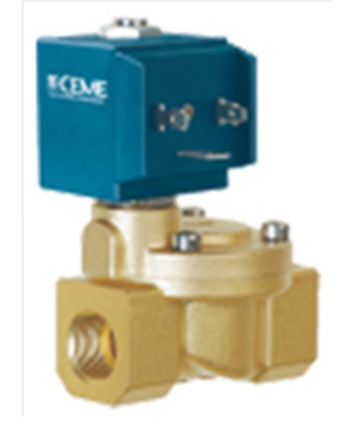 SOUČÁSTI, KTERÉ PŘICHÁZEJÍ DO STYKU S MÉDIEMTěsnění	NBR, na vyžádání těsnění schválené FPM - EPDM EPDM-KTW a certifikované DVGW pro zachycení pitné vodyTělo ventilu	MosazVedení trubky z nerez oceli	Kovové těsnění těla ventilu zajišťující bezpečné těsnění také při použití v prostředí                                                                                     s vysokými teplotami.Zvýšená odolnost proti korozi.Vnitřní součásti	Nerez ocelMédia	Voda – vzduch – lehké olejeJednosměrný ventilPROVOZUSCHOPNOST VENTILU:Ventil se dodává se                                          zástrčkou se třemi póly UNI ISO 4400(DIN 43650A) - IP65Montážní poloha	Jakákoliv, ale poloha s cívkou obrácenou dolů se nedoporučujeTeplota prostředí	80°C v DC pro teploty vyšší než 40°C, mohlo by to vést ke snížení výkonu (MOPD)Speciální provedení	Verze s vodním rázem pro pomalejší zavírání     Verze s přepnutím do ručního režimuVerze s posílenou s posílenou membránou pro použití s vysokým tlakem a vysokou frekvenciVerze s homologací KTWPŘIPOJENÍ:	15/21 – spoj s vnitřním závitem / spoj s vnitřním závitem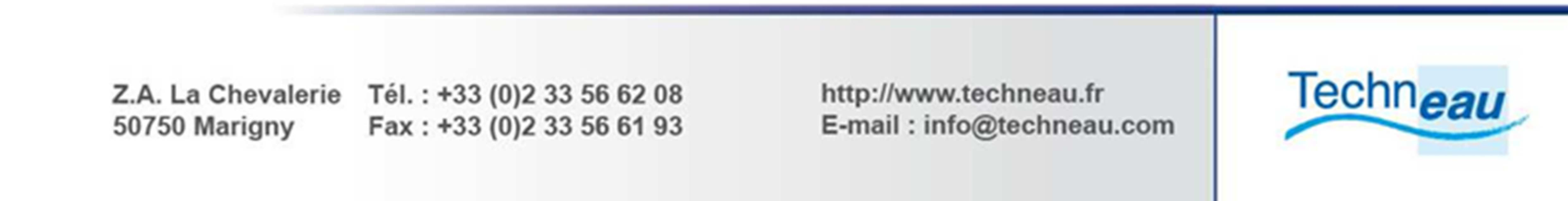 SOLENOIDNÍ VENTIL 15/21EV1521SOLENOIDNÍ VENTIL 15/21SOLENOIDNÍ VENTIL 15/21Ed 07 2014a